Module 3: FODDER PLANT GROWINGModule 4: IRRIGATION OF AGRICULTURAL CROPSModule 5: MEDICINAL, SPICY AND AROMATIC PLANT GROWINGStudy type: AG (academic-general), TM (theoretical and methodological), SP (scientific and Professional), PA (Professional and applicable)Status: E-elective, M-mandatoryActive teaching classes: L-lectures, P-Practical classes, SR-Study research work, OC-other classes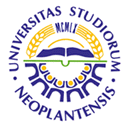 UNIVERSITY OF NOVI SADFACULTY OF AGRICULTURE 21000 NOVI SAD, TRG DOSITEJA OBRADOVIĆA 8UNIVERSITY OF NOVI SADFACULTY OF AGRICULTURE 21000 NOVI SAD, TRG DOSITEJA OBRADOVIĆA 8UNIVERSITY OF NOVI SADFACULTY OF AGRICULTURE 21000 NOVI SAD, TRG DOSITEJA OBRADOVIĆA 8UNIVERSITY OF NOVI SADFACULTY OF AGRICULTURE 21000 NOVI SAD, TRG DOSITEJA OBRADOVIĆA 8UNIVERSITY OF NOVI SADFACULTY OF AGRICULTURE 21000 NOVI SAD, TRG DOSITEJA OBRADOVIĆA 8UNIVERSITY OF NOVI SADFACULTY OF AGRICULTURE 21000 NOVI SAD, TRG DOSITEJA OBRADOVIĆA 8UNIVERSITY OF NOVI SADFACULTY OF AGRICULTURE 21000 NOVI SAD, TRG DOSITEJA OBRADOVIĆA 8UNIVERSITY OF NOVI SADFACULTY OF AGRICULTURE 21000 NOVI SAD, TRG DOSITEJA OBRADOVIĆA 8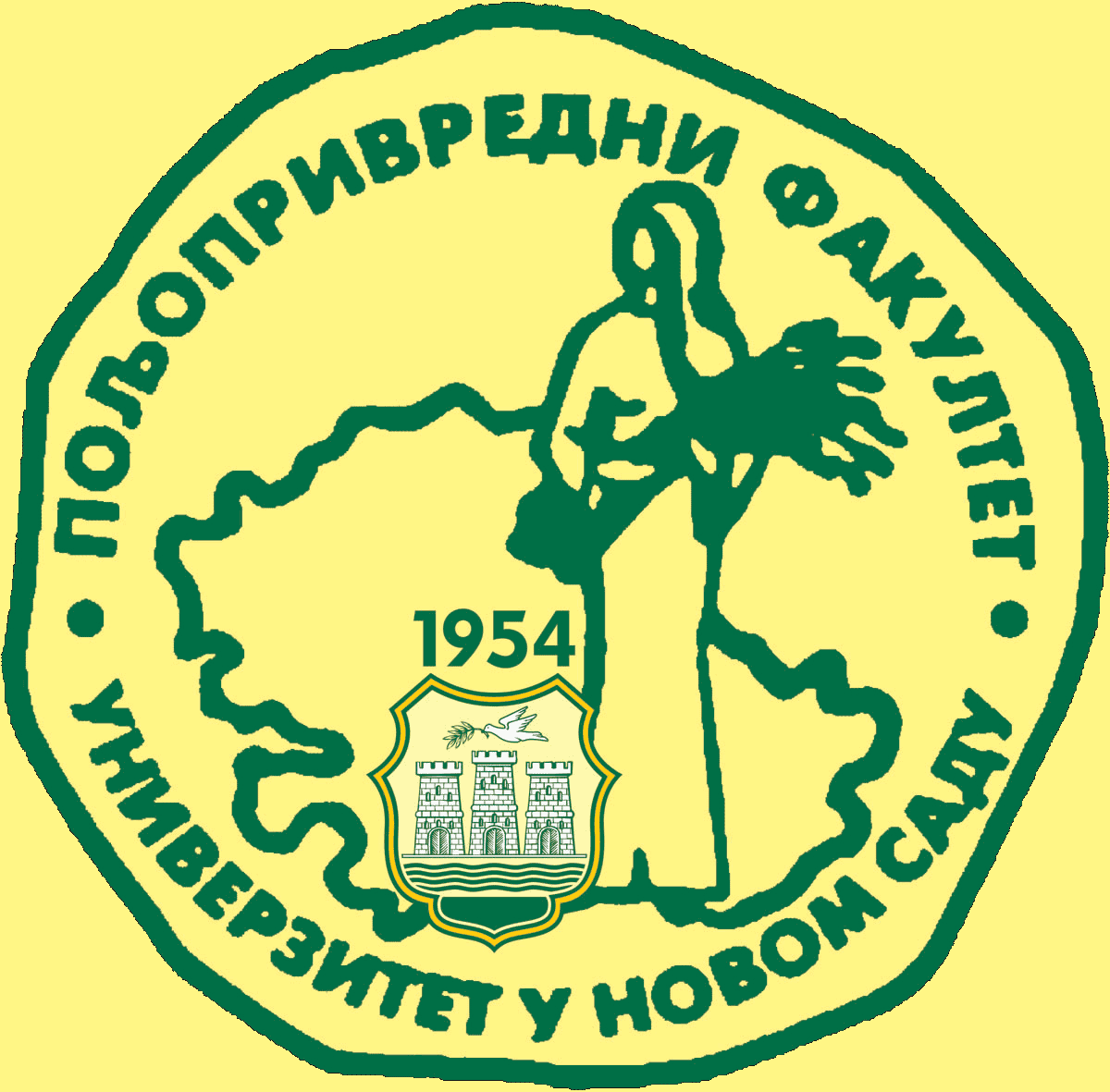 Study Programme AccreditationMASTER ACADEMIC STUDIES             FIELD PLANT GROWINGStudy Programme AccreditationMASTER ACADEMIC STUDIES             FIELD PLANT GROWINGStudy Programme AccreditationMASTER ACADEMIC STUDIES             FIELD PLANT GROWINGStudy Programme AccreditationMASTER ACADEMIC STUDIES             FIELD PLANT GROWINGStudy Programme AccreditationMASTER ACADEMIC STUDIES             FIELD PLANT GROWINGStudy Programme AccreditationMASTER ACADEMIC STUDIES             FIELD PLANT GROWINGStudy Programme AccreditationMASTER ACADEMIC STUDIES             FIELD PLANT GROWINGStudy Programme AccreditationMASTER ACADEMIC STUDIES             FIELD PLANT GROWINGTable 5.1 Schedule of the Study ProgrammeModule 1: FIELD CROPS GROWINGTable 5.1 Schedule of the Study ProgrammeModule 1: FIELD CROPS GROWINGTable 5.1 Schedule of the Study ProgrammeModule 1: FIELD CROPS GROWINGTable 5.1 Schedule of the Study ProgrammeModule 1: FIELD CROPS GROWINGTable 5.1 Schedule of the Study ProgrammeModule 1: FIELD CROPS GROWINGTable 5.1 Schedule of the Study ProgrammeModule 1: FIELD CROPS GROWINGTable 5.1 Schedule of the Study ProgrammeModule 1: FIELD CROPS GROWINGTable 5.1 Schedule of the Study ProgrammeModule 1: FIELD CROPS GROWINGTable 5.1 Schedule of the Study ProgrammeModule 1: FIELD CROPS GROWINGTable 5.1 Schedule of the Study ProgrammeModule 1: FIELD CROPS GROWINGTable 5.1 Schedule of the Study ProgrammeModule 1: FIELD CROPS GROWINGTable 5.1 Schedule of the Study ProgrammeModule 1: FIELD CROPS GROWINGTable 5.1 Schedule of the Study ProgrammeModule 1: FIELD CROPS GROWINGIDCourse nameCourse nameSem.Study typeStatusActive teaching classes (weekly)Active teaching classes (weekly)Active teaching classes (weekly)Active teaching classes (weekly)Active teaching classes (weekly)ECTSLPOCSRSRYear: 1Year: 1Year: 1Year: 1Year: 1Year: 1Year: 1Year: 1Year: 1Year: 1Year: 1Year: 1Year: 117МГБ9О01Agroecology and agroecosystems protectionAgroecology and agroecosystems protectionIXAGM31---627МГБ9И03Production of cereals and grain legumesProduction of cereals and grain legumesIXAGM31---637МГБ9И04Production of  industrial cropsProduction of  industrial cropsIXAGM31---64Elective course I Elective course I IXAGE31---65Elective course IIElective course IIIXAGE22---667МГБ0И20Work practice (45 hours) Work practice (45 hours) XAGE---33377МГБ0И19Theoretical and experimental basis of graduate workTheoretical and experimental basis of graduate workXAGE---2020787МГБ0О18Final examFinal examXAGM-----20Total number of active teaching classes per yearTotal number of active teaching classes per yearTotal number of active teaching classes per yearTotal number of active teaching classes per yearTotal number of active teaching classes per yearTotal number of active teaching classes per yearTotal number of active teaching classes per year22590-34534560Module 2: VEGETABLE CROPS GROWINGModule 2: VEGETABLE CROPS GROWINGModule 2: VEGETABLE CROPS GROWINGModule 2: VEGETABLE CROPS GROWINGModule 2: VEGETABLE CROPS GROWINGModule 2: VEGETABLE CROPS GROWINGModule 2: VEGETABLE CROPS GROWINGModule 2: VEGETABLE CROPS GROWINGModule 2: VEGETABLE CROPS GROWINGModule 2: VEGETABLE CROPS GROWINGModule 2: VEGETABLE CROPS GROWINGModule 2: VEGETABLE CROPS GROWINGModule 2: VEGETABLE CROPS GROWINGIDCourse nameCourse nameSem.Study typeStatusActive teaching classes (weekly)Active teaching classes (weekly)Active teaching classes (weekly)Active teaching classes (weekly)Active teaching classes (weekly)ECTSLPOCSRSRYear: 1Year: 1Year: 1Year: 1Year: 1Year: 1Year: 1Year: 1Year: 1Year: 1Year: 1Year: 1Year: 117МГБ9О01Agroecology and agroecosystems protectionAgroecology and agroecosystems protectionIXAGM31---627МГБ9И05Field vegetable productionField vegetable productionIXAGM31---637МГБ9И06Contemporary technology of vegetable production in greenhousesContemporary technology of vegetable production in greenhousesIXAGM31---64Elective course I Elective course I IXAGE31---65Elective course IIElective course IIIXAGE22---667МГБ0И20Work practice (45 hours)Work practice (45 hours)XAGE---33377МГБ0И19Theoretical and experimental basis of graduate workTheoretical and experimental basis of graduate workXAGE---2020787МГБ0О18Final examFinal examXAGM-----20Total number of active teaching classes per yearTotal number of active teaching classes per yearTotal number of active teaching classes per yearTotal number of active teaching classes per yearTotal number of active teaching classes per yearTotal number of active teaching classes per yearTotal number of active teaching classes per year22590-34534560IDCourse nameSem.Study typeStatusActive teaching classes (weekly)Active teaching classes (weekly)Active teaching classes (weekly)Active teaching classes (weekly)ECTSLPOCSRYear: 1Year: 1Year: 1Year: 1Year: 1Year: 1Year: 1Year: 1Year: 1Year: 1Year: 117МГБ9О01Agroecology and agroecosystems protectionIXAGM31--627МГБ9И07Field forage crops productionIXAGM31--637МГБ9И08Meadows and pasturesIXAGM31--64Elective course I IXAGE31--65Elective course IIIXAGE22--667МГБ0И20Work practice (45 hours)XAGE---3377МГБ0И19Theoretical and experimental basis of graduate workXAGE---20787МГБ0О18Final examXAGM----20Total number of active teaching classes per yearTotal number of active teaching classes per yearTotal number of active teaching classes per yearTotal number of active teaching classes per yearTotal number of active teaching classes per yearTotal number of active teaching classes per year22590-34560IDCourse nameSem.Study typeStatusActive teaching classes (weekly)Active teaching classes (weekly)Active teaching classes (weekly)Active teaching classes (weekly)ECTSLPOCSRYear: 1Year: 1Year: 1Year: 1Year: 1Year: 1Year: 1Year: 1Year: 1Year: 1Year: 117МГБ9О01Agroecology and agroecosystems protectionIXAGM31--627МГБ9И09Irrigation of agricultural cropsIXAGM31--637МГБ9И10Principles of irrigationIXAGM31--64Elective course I IXAGE31--65Elective course IIIXAGE22--667МГБ0И20Work practice (45 hours)XAGE---3377МГБ0И19Theoretical and experimental basis of graduate workXAGE---20787МГБ0О18Final examXAGM----20Total number of active teaching classes per yearTotal number of active teaching classes per yearTotal number of active teaching classes per yearTotal number of active teaching classes per yearTotal number of active teaching classes per yearTotal number of active teaching classes per year22590-34560IDCourse nameSem.Study typeStatusActive teaching classes (weekly)Active teaching classes (weekly)Active teaching classes (weekly)Active teaching classes (weekly)ECTSLPOCSRYear: 1Year: 1Year: 1Year: 1Year: 1Year: 1Year: 1Year: 1Year: 1Year: 1Year: 117МГБ9О01Agroecology and agroecosystems protectionIXAGM31--623МГБ1О12Production of medicinal, aromatic and spice plantsIXAGM31--633МГБ1О13Production of medicinal, aromatic and spice plants for decorative purposesIXAGM31--64Elective course I IXAGE31--65Elective course IIIXAGE22--667МГБ0И20Work practice (45 hours)XAGE---3377МГБ0И19Theoretical and experimental basis of graduate workXAGE---20787МГБ0О18Final examXAGM----20Total number of active teaching classes per yearTotal number of active teaching classes per yearTotal number of active teaching classes per yearTotal number of active teaching classes per yearTotal number of active teaching classes per yearTotal number of active teaching classes per year22590-34560